График дежурства преподавателей кафедры высшей математики по субботам  во 2-ом семестре 2023/2024 уч. г.(с 10.00-13.00)Заведующий кафедрой	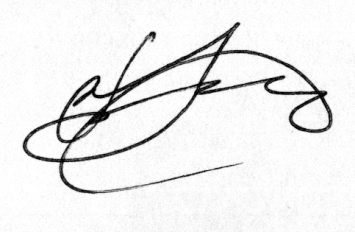 высшей математики                                                                              А.А. Тиунчик            №п/пДатаФ.И.О.Ауд.1.20.01.2024Жур Т.А.507/42.27.01.2024Кемеш О.Н.501/43.03.02.2024Нипарко Н.С.501/44.10.02.2024Жур Т.А.507/45.17.02.2024Кемеш О.Н.501/46.24.02.2024Криштапович Е.А.507/47.02.03.2024Кемеш О.Н.501/48.09.03.2024    Тиунчик А.А.505/49.16.03.2024Криштапович Е.А.507/410.23.03.2024Кемеш О.Н.501/411.30.03.2024Жур Т.А.507/412.06.04.2024    Тиунчик А.А.505/413.13.04.2024Жур Т.А.507/414.20.04.2024Нипарко Н.С.501/415.27.04.2024Нипарко Н.С.501/416.04.05.2024Дыбовская Е.И.507/417.11.05.2024Тиунчик А.А.505/418.18.05.2024Нипарко Н.С.501/419.25.05.2024Криштапович Е.А.507/420.01.06.2024    Тиунчик А.А.505/421.08.06.2024Дыбовская Е.И.507/413.26.11.2016